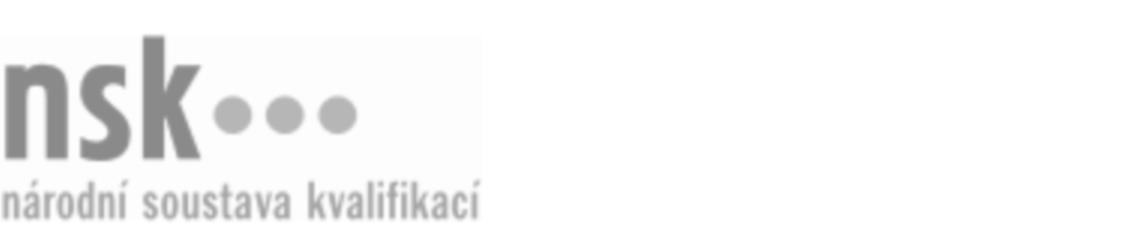 Kvalifikační standardKvalifikační standardKvalifikační standardKvalifikační standardKvalifikační standardKvalifikační standardKvalifikační standardKvalifikační standardSpecialista/specialistka internetového obchodu (kód: 66-043-N) Specialista/specialistka internetového obchodu (kód: 66-043-N) Specialista/specialistka internetového obchodu (kód: 66-043-N) Specialista/specialistka internetového obchodu (kód: 66-043-N) Specialista/specialistka internetového obchodu (kód: 66-043-N) Specialista/specialistka internetového obchodu (kód: 66-043-N) Specialista/specialistka internetového obchodu (kód: 66-043-N) Autorizující orgán:Ministerstvo průmyslu a obchoduMinisterstvo průmyslu a obchoduMinisterstvo průmyslu a obchoduMinisterstvo průmyslu a obchoduMinisterstvo průmyslu a obchoduMinisterstvo průmyslu a obchoduMinisterstvo průmyslu a obchoduMinisterstvo průmyslu a obchoduMinisterstvo průmyslu a obchoduMinisterstvo průmyslu a obchoduMinisterstvo průmyslu a obchoduMinisterstvo průmyslu a obchoduSkupina oborů:Obchod (kód: 66)Obchod (kód: 66)Obchod (kód: 66)Obchod (kód: 66)Obchod (kód: 66)Obchod (kód: 66)Týká se povolání:Vedoucí pracovník internetového obchoduVedoucí pracovník internetového obchoduVedoucí pracovník internetového obchoduVedoucí pracovník internetového obchoduVedoucí pracovník internetového obchoduVedoucí pracovník internetového obchoduVedoucí pracovník internetového obchoduVedoucí pracovník internetového obchoduVedoucí pracovník internetového obchoduVedoucí pracovník internetového obchoduVedoucí pracovník internetového obchoduVedoucí pracovník internetového obchoduKvalifikační úroveň NSK - EQF:555555Odborná způsobilostOdborná způsobilostOdborná způsobilostOdborná způsobilostOdborná způsobilostOdborná způsobilostOdborná způsobilostNázevNázevNázevNázevNázevÚroveňÚroveňOrientace v marketingové a obchodní činnostiOrientace v marketingové a obchodní činnostiOrientace v marketingové a obchodní činnostiOrientace v marketingové a obchodní činnostiOrientace v marketingové a obchodní činnosti55Tvorba a provoz prodejního webu (e-shopu) s využitím platformy a jeho efektivní řízeníTvorba a provoz prodejního webu (e-shopu) s využitím platformy a jeho efektivní řízeníTvorba a provoz prodejního webu (e-shopu) s využitím platformy a jeho efektivní řízeníTvorba a provoz prodejního webu (e-shopu) s využitím platformy a jeho efektivní řízeníTvorba a provoz prodejního webu (e-shopu) s využitím platformy a jeho efektivní řízení66Využívání on-line propagačních nástrojů pro prezentaci zboží a služeb na prodejním webu (e-shopu) a sociálních sítíchVyužívání on-line propagačních nástrojů pro prezentaci zboží a služeb na prodejním webu (e-shopu) a sociálních sítíchVyužívání on-line propagačních nástrojů pro prezentaci zboží a služeb na prodejním webu (e-shopu) a sociálních sítíchVyužívání on-line propagačních nástrojů pro prezentaci zboží a služeb na prodejním webu (e-shopu) a sociálních sítíchVyužívání on-line propagačních nástrojů pro prezentaci zboží a služeb na prodejním webu (e-shopu) a sociálních sítích55Uplatňování zásad logistiky v internetovém obchoděUplatňování zásad logistiky v internetovém obchoděUplatňování zásad logistiky v internetovém obchoděUplatňování zásad logistiky v internetovém obchoděUplatňování zásad logistiky v internetovém obchodě33Jednání ve styku se zákazníky, obchodními partnery a kontrolními orgány v souladu s platnou legislativouJednání ve styku se zákazníky, obchodními partnery a kontrolními orgány v souladu s platnou legislativouJednání ve styku se zákazníky, obchodními partnery a kontrolními orgány v souladu s platnou legislativouJednání ve styku se zákazníky, obchodními partnery a kontrolními orgány v souladu s platnou legislativouJednání ve styku se zákazníky, obchodními partnery a kontrolními orgány v souladu s platnou legislativou44Specialista/specialistka internetového obchodu,  28.03.2024 18:26:18Specialista/specialistka internetového obchodu,  28.03.2024 18:26:18Specialista/specialistka internetového obchodu,  28.03.2024 18:26:18Specialista/specialistka internetového obchodu,  28.03.2024 18:26:18Strana 1 z 2Strana 1 z 2Kvalifikační standardKvalifikační standardKvalifikační standardKvalifikační standardKvalifikační standardKvalifikační standardKvalifikační standardKvalifikační standardPlatnost standarduPlatnost standarduPlatnost standarduPlatnost standarduPlatnost standarduPlatnost standarduPlatnost standarduStandard je platný od: 21.10.2022Standard je platný od: 21.10.2022Standard je platný od: 21.10.2022Standard je platný od: 21.10.2022Standard je platný od: 21.10.2022Standard je platný od: 21.10.2022Standard je platný od: 21.10.2022Specialista/specialistka internetového obchodu,  28.03.2024 18:26:18Specialista/specialistka internetového obchodu,  28.03.2024 18:26:18Specialista/specialistka internetového obchodu,  28.03.2024 18:26:18Specialista/specialistka internetového obchodu,  28.03.2024 18:26:18Strana 2 z 2Strana 2 z 2